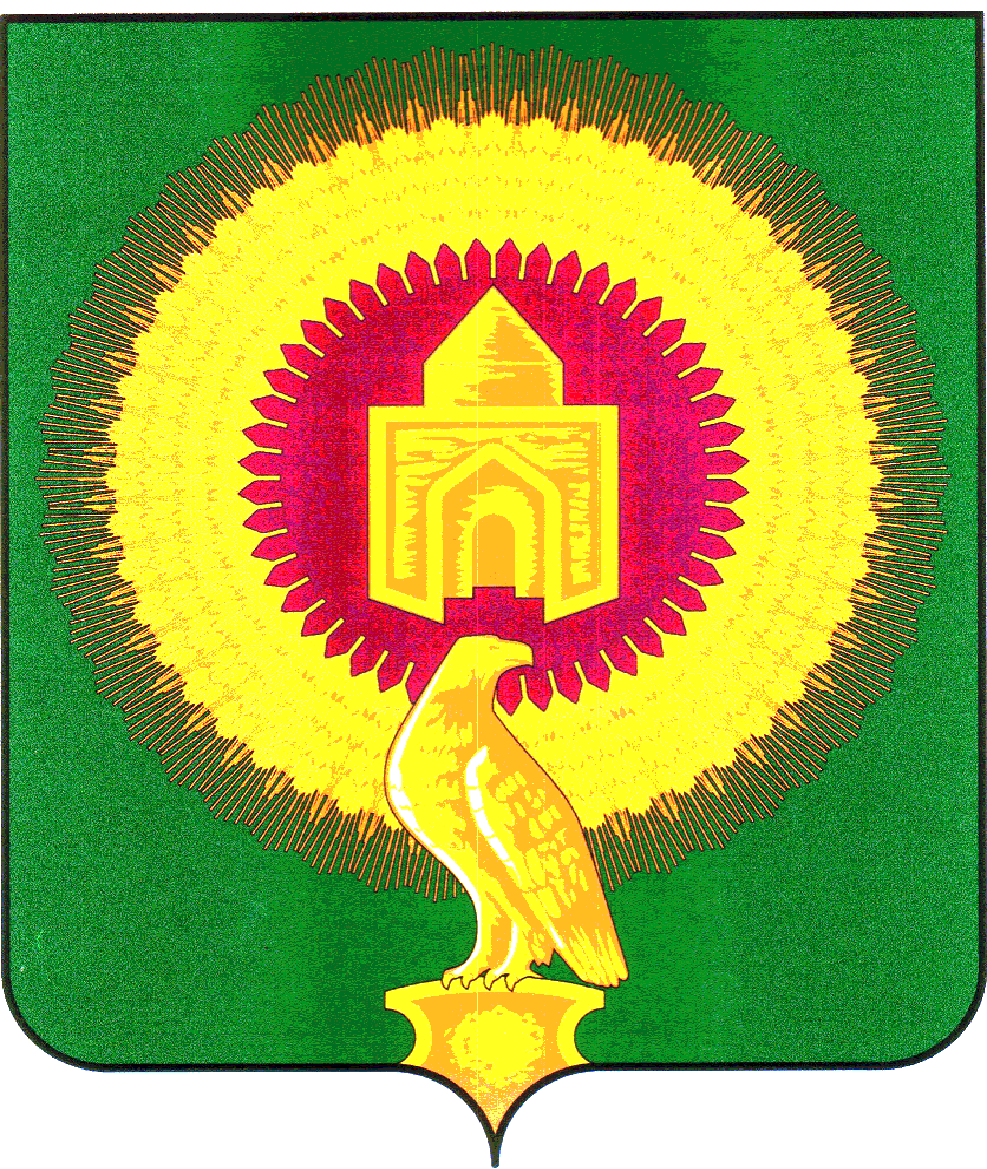 457200 Челябинская область, Варненский район, с.Варна, ул.Советская,135/1 кабинет№13, тел. 3-05-03,  E-mail: revotdelvarna@.mail.ruАкт №20по результатам контрольного мероприятия«Проверка соблюдения законодательства на выплату заработной платы  в Управлении образования администрации Варненского муниципального района за период с 01.01.2022г. по 31.03.2023г.»10.07.2023г.                                                                                               с. Варна                                                                                                                    экз. № __Основание для проведения контрольного мероприятия: распоряжение председателя КСП о проведении контрольного мероприятия от 09.06.2023г. №47.Предмет контрольного мероприятия: проверка заработной платы и отчислений по страховым взносамОбъект контрольного мероприятия: муниципальное учреждение:  Управление образования администрации Варненского муниципального района. Цель контрольного мероприятия: проверка правильности начисления и выплаты заработной платы, полнота и своевременность удержаний налога на доходы физических лиц работников учреждения,  проверка полноты и своевременности начислений и перечислений страховых взносов, соблюдение лимитов по фонду оплаты труда. Проверяемый период деятельности: с 01.01.2022 года по 31.03.2023 годаСрок контрольного мероприятия: 28 календарных дней (20 рабочих дней) с 13 июня по 10 июля 2023 года.Состав рабочей группы:Руководитель контрольного мероприятия: аудитор Пальчикова Л.В.Краткая информация об объекте контрольного мероприятия и ответственных лицах в проверяемом периоде:Юридический адрес: 457200, Челябинская область, Варненский район, с. Варна, ул. Советская д.88.Ответственные лица:- начальник Управления образования Яруш Л.Ю. (Распоряжение главы Варненского муниципального района от 19.11.2014г. №568а-р), весь проверяемый период;- заместитель финансового директора — начальник отдела МКУ «Центр БПУО» Коченда Л.Г. (Приказ от 09.12.2021г. №18л/с) по договору на бухгалтерское обслуживание от 09.12.2021г. №46.Проверкой установлено:1.Общие сведения.Муниципальное учреждение «Управление образования администрации Варненского муниципального района» является казенным учреждением (далее по тексту Управление образования). Управление образования действует на основании Положения, утвержденного постановлением администрации Варненского муниципального района от 17.11.2015г. №891 (далее по тексту Положение от 17.11.2015г. №891).Управление состоит на налоговом учете в Межрайонной инспекции ФНС России №19 по Челябинской области с 01.02.2012 года, ИНН 7428002887. Основной государственный регистрационный номер №1027401533576, реквизиты свидетельства о государственной регистрации 74 № 006392002. Управление образования — является структурным подразделением администрации Варненского муниципального района Челябинской области и обеспечивает осуществление функций и полномочий администрации в сфере образования (пункт 1.2. Положения от 17.11.2015г. №891).Администрация является юридическим лицом, имеет самостоятельный баланс, лицевой счет, печать со своим наименованием, иные печати и штампы.В соответствии со статьей 8 Федерального закона от 06.12.2011 №402-ФЗ «О  бухгалтерском учете» Учетная политика для целей бухгалтерского (бюджетного) учета  разработана и утверждена приказом МКУ «ЦБПУО» от  28.12.2021г. №41 «Об утверждении единой учетной политики для централизованного бухгалтерского учета» (далее по тексту Учетная политика от 28.12.2021г. №41).Базовые положения учетной политики размещены на официальном сайте субъекта учета в сети «Интернет»: https://varnafin.ru/general_info/mku-centr-bpuo/uchetnaya-politika/prikaz-no-41-ot-28-12-2021g. 2. Нормативные документы, регламентирующие  оплату труда.Структура Управления образования утверждена Приказом от 20.06.2022г. №345. Данный документ размещен на официальном сайте Управления образования https://varnaroo/educhel.ru/download/file/1537867/ b0ea73227dd036f56466c634730a8565.Правовые основы муниципальной службы в Российской Федерации составляют Конституция Российской Федерации, Федеральный	закон от 2 марта 2007г. №25-ФЗ "О муниципальной службе в Российской Федерации" (далее по тексту ФЗ от 02.03.2007г. №25-ФЗ), другие федеральные законы, иные нормативные правовые акты Российской Федерации, конституции (уставы), законы и иные нормативные правовые акты субъектов Российской Федерации, иные муниципальные правовые акты.Законом Челябинской области от 30 мая 2007г. №144-ЗО "О регулировании муниципальной службы в Челябинской области" (далее по тексту Закон от 30.05.2007г. №144-ЗО) определены основные принципы оплаты труда муниципального служащего, квалификационные требования для замещения должностей муниципальной службы, количество дней  отпусков, порядок исчисления стажа муниципальной службы В соответствии с пунктом 1 статьи 31 ФЗ от 02.03.2007г. №25-ФЗ в муниципальном образовании ведется реестр муниципальных служащих.К проверке предоставлена выписка из Реестра муниципальных служащих Варненского муниципального района по состоянию на 01.04.2023г.. При проведении проверки данных реестра муниципальных служащих отклонения не выявлены.Органы местного самоуправления, в соответствии с пунктом 4 статьи 86 Бюджетного Кодекса Российской Федерации от 31 июля 1998 г. №145-ФЗ (далее по тексту БК РФ), самостоятельно определяют размеры и условия оплаты труда депутатов, выборных должностных лиц местного самоуправления, осуществляющих свои полномочия на постоянной основе, муниципальных служащих, работников муниципальных учреждений.Таким образом, регулирование вопросов оплаты труда муниципальных служащих, технических работников и обслуживающего персонала муниципальных  учреждений, в рамках обеспечения их трудовых прав, является исключительным полномочием органов местного самоуправления при условии не превышения норматива на оплату труда, установленного Правительством Челябинской области.Приложение:1. Перечень нормативных правовых актов органов местного самоуправления, исполнение которых проверено в ходе контрольного мероприятия, на 1-м листе в 2-х экземплярах.2. Суммы НДФЛ исчисленного, удержанного и перечисленного в бюджет по Управлению образования за 2022 год, 1 квартал 2023 года (стр.15), на 2-х страницах в 2-х экземплярах.Руководитель контрольного мероприятия:Аудитор                                                                                       Л.В.Пальчикова С актом ознакомлены:Начальник Управления образования                                       Л.Ю.Ярушзаместитель финансового директора — начальник отдела МКУ «Центр БПУО»                             Л.Г.КочендаКОНТРОЛЬНО-СЧЕТНАЯ ПАЛАТА ВАРНЕНСКОГО МУНИЦИПАЛЬНОГО РАЙОНА ЧЕЛЯБИНСКОЙ ОБЛАСТИКОНТРОЛЬНО-СЧЕТНАЯ ПАЛАТА ВАРНЕНСКОГО МУНИЦИПАЛЬНОГО РАЙОНА ЧЕЛЯБИНСКОЙ ОБЛАСТИКОНТРОЛЬНО-СЧЕТНАЯ ПАЛАТА ВАРНЕНСКОГО МУНИЦИПАЛЬНОГО РАЙОНА ЧЕЛЯБИНСКОЙ ОБЛАСТИ